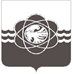                 П О С Т А Н О В Л Е Н И ЕОт 06.07.2021 № 628О внесении изменения в постановление Администрации муниципального образования «город Десногорск» Смоленской области       от 26.10.2018 № 918 «Об утверждении состава Градостроительного совета  муниципального образования «город Десногорск» Смоленской области»	В связи с кадровыми изменениями 	Администрация муниципального образования «город Десногорск» Смоленской области постановляет:1. Внести в постановление Администрации муниципального образования «город Десногорск» Смоленской области от 26.10.2018 № 918 «Об утверждении состава Градостроительного совета  муниципального образования «город Десногорск» Смоленской области» (в редакции от 08.05.2019 № 501, от 30.08.2019 № 952, от 20.04.2020 № 344, от 04.12.2020 № 128, от 29.12.2020 № 969) следующее изменение:- пункт 1 изложить в следующей редакции:«1. Утвердить состав Градостроительного совета муниципального образования «город Десногорск» Смоленской области:2. Отделу информационных технологий и связи с общественностью (Е.М. Хасько) настоящее постановление разместить на официальном сайте Администрации муниципального образования «город Десногорск» Смоленской области в сети «Интернет».	   3. Контроль исполнения настоящего постановления возложить на председателя Комитета по городскому хозяйству и промышленному комплексу Администрации муниципального образования «город Десногорск» Смоленской области  А.В. Соловьёва.       Глава муниципального образования«город Десногорск» Смоленской области                                            А.Н. Шубин            Председательсовета:А.А. СоловьёвПредседатель комитета по городскому хозяйству и промышленному комплексу Администрации муниципального образования «город Десногорск» Смоленской области;Председатель комитета по городскому хозяйству и промышленному комплексу Администрации муниципального образования «город Десногорск» Смоленской области;Заместительпредседателя совета:С.А. ГайдайчукПредседатель Комитета имущественных и земельных отношений Администрации муниципального образования «город Десногорск» Смоленской области;Председатель Комитета имущественных и земельных отношений Администрации муниципального образования «город Десногорск» Смоленской области;Секретарьсовета:О.С. КарпенковаВедущий специалист архитектурного отдела Комитета по городскому хозяйству и промышленному комплексу Администрации муниципального образования «город Десногорск» Смоленской области;Ведущий специалист архитектурного отдела Комитета по городскому хозяйству и промышленному комплексу Администрации муниципального образования «город Десногорск» Смоленской области;Члены совета:Ю.С. ДиваковДепутат Десногорского городского Совета;Депутат Десногорского городского Совета;Т.Н. ЗайцеваНачальник юридического отдела  Администрации муниципального образования «город Десногорск»Смоленской области;О.Н. ЛямцеваВрио Руководителя Межрегионального Управления           № 135 ФМБА России (по согласованию);Врио Руководителя Межрегионального Управления           № 135 ФМБА России (по согласованию);Е.П. ЛеднёваЗаместитель председателя Десногорского городского Совета;Заместитель председателя Десногорского городского Совета;С.А. ОльховиковГенеральный директор АО «ЭлС»;Генеральный директор АО «ЭлС»;А.Е. ХацковЗаместитель генерального директора муниципального унитарного предприятия «Комбинат коммунальных предприятий» муниципального образования «город Десногорск» Смоленской областиЗаместитель генерального директора муниципального унитарного предприятия «Комбинат коммунальных предприятий» муниципального образования «город Десногорск» Смоленской областиС.В. ЧупринДепутат Десногорского городского Совета;Депутат Десногорского городского Совета;Г.В. ШахмутьДепутат Десногорского городского Совета;Депутат Десногорского городского Совета;К.В. ЯкимовичДиректор ООО «Атомэнергостройпроект» (по согласованию)»».Директор ООО «Атомэнергостройпроект» (по согласованию)»».